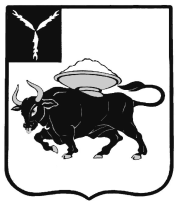 МУНИЦИПАЛЬНОЕ ОБРАЗОВАНИЕ ГОРОД ЭНГЕЛЬСЭНГЕЛЬССКОГО МУНИЦИПАЛЬНОГО РАЙОНАСАРАТОВСКОЙ ОБЛАСТИЭНГЕЛЬССКИЙ ГОРОДСКОЙ СОВЕТ ДЕПУТАТОВРЕШЕНИЕот  27  сентября  2017 года                                                                                            № 463/01                                                                                                     Восемьдесят второе заседаниеО внесении изменений в Решение Энгельсского городского Совета депутатов от 21 декабря 2016 года № 380/01 «Об установлении предельной численности работников муниципальных учреждений муниципального образования город Энгельс Энгельсского муниципального района Саратовской области на 2017 год»В целях контроля за установлением численности работников организаций бюджетной сферы муниципального образования город Энгельс Энгельсского муниципального района Саратовской области, в соответствии с Уставом  муниципального образования город Энгельс Энгельсского муниципального района Саратовской области, руководствуясь пунктом 14 решения Энгельсского городского Совета депутатов от 21 декабря 2016 года № 379/01 «О бюджете муниципального образования город Энгельс Энгельсского муниципального района Саратовской области на 2017 год», Энгельсский городской Совет депутатов РЕШИЛ:1. Внести изменения в Приложение к решению Энгельсского городского Совета депутатов от 21 декабря 2016 года № 380/01 «Об установлении предельной численности работников муниципальных учреждений муниципального образования город Энгельс Энгельсского муниципального района Саратовской области на 2017 год», изложив строки 2, 3, 4, 5, 6, 7 таблицы «Предельная численность работников муниципальных учреждений муниципального образования город Энгельс Энгельсского муниципального района Саратовской области на 2017 год»  в следующей редакции:2.  Настоящее решение вступает в силу с 1 октября 2017 года.3. Контроль за исполнением настоящего Решения возложить на Комиссию по бюджетно-финансовым и экономическим вопросам, налогам, собственности и предпринимательству.Глава муниципальногообразования город Энгельс					      	          С.Е. Горевский2Муниципальное бюджетное учреждение «Дом культуры «Искра» муниципального образования город Энгельс Энгельсского муниципального района Саратовской области»10,53Муниципальное бюджетное учреждение «Дом культуры «Мелиоратор» муниципального образования город Энгельс Энгельсского муниципального района Саратовской области»28,754Муниципальное бюджетное учреждение «Дом культуры «Ударник» муниципального образования город Энгельс Энгельсского муниципального района Саратовской области»32,05Муниципальное бюджетное учреждение «Энгельсский краеведческий музей муниципального образования город Энгельс Энгельсского муниципального района Саратовской области»44,256Муниципальное бюджетное учреждение «Дворец культуры «Восход» муниципального образования город Энгельс Энгельсского муниципального района Саратовской области»99,07Муниципальное бюджетное учреждение «Дом культуры «Покровский» муниципального образования город Энгельс Энгельсского муниципального района Саратовской области»40,0